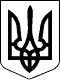 ВЕЛИКОСЕВЕРИНІВСЬКА СІЛЬСЬКА РАДА
КРОПИВНИЦЬКОГО РАЙОНУ КІРОВОГРАДСЬКОЇ ОБЛАСТІСОРОКОВА СЕСІЯ ВОСЬМОГО СКЛИКАННЯРІШЕННЯвід 10 лютого 2020 року                                                                  № 1239с. Велика СеверинкаПро створення тимчасової контрольної комісії	Відповідно до ст. 26 Закону України «Про місцеве самоврядування в Україні» та ст.. 78 Бюджетного кодексу України,СІЛЬСЬКА РАДА ВИРІШИЛА:1.Створити тимчасову контрольну комісію з депутатського корпусу Великосеверинівської сільської ради з метою проведення перевірки цільового та раціонального використання бюджетних коштів у 2019 році та січні 2020 року.2.Затвердити склад тимчасової контрольної комісії згідно додатку 1.3.Зупинити фінансування статей спеціального фонду (окрім захищених) до моменту:- надання протягом 14 днів тимчасовою контрольною комісією висновку про раціональне використання бюджетних коштів за період з 2019 року по січень 2020 року;- надання протягом 14 днів тимчасовою контрольною комісією висновку про раціональне використання бюджетних коштів, які були надані для будівництва спортивного залу в селі Оситняжка;- надання протягом 14 днів  тимчасовою контрольною комісією висновку про доцільність витрат бюджету об’єднаної територіальної громади на 2020 рік.4.Затвердити звіт про виконання Програми соціально-економічного розвитку Великосеверинівської сільської ради за 2019 рік після надання висновку тимчасової контрольної комісії про використання бюджетних коштів у 2019 році.5. Контроль за виконанням даного рішення покласти  на постійну комісію з питань планування, фінансів, бюджету, соціально-економічного розвитку та інвестицій.Сільський голова                                                                Сергій ЛЕВЧЕНКО                                   Додаток1До рішення Великосеверинівської Сільської ради № __ від ________Склад тимчасової контрольної комісіїТАРОВИКАндрій ПетровичШУЛЯРЕНКООлександр АндрійовичСАЛОВСергій ВіталійовичТАРОВИК Наталія СергіївнаМАНУКЯН Юлія ВолодимирівнаПЕРОВ Іван Олексадровичголова постійної комісії комісію з питань планування, фінансів, бюджету, соціально-економічного розвитку та інвестицій;голова постійної комісії питань  земельних  відносин, будівництва, транспорту, зв’язку, екології, благоустрою, комунальної власності, житлово-комунального  господарства  та  охорони  навколишнього  середовища;голова постійної комісії з питань  регламенту, законності, депутатської  діяльності, етики та  запобігання  корупції;голова постійної комісії  з  питань  освіти, фізичного  виховання, культури, охорони здоров’я та  соціального  захисту;в. о. старости Оситнязького старостинського округу;голова Громадської ради при виконавчому комітеті Великосеверинівської сільської ради